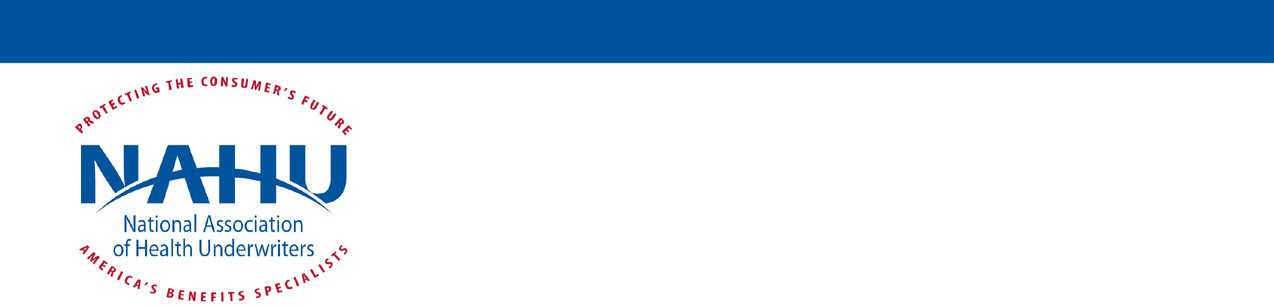 Jackson Insurance Agent Eugene Starks Named President-Elect of NAHUWASHINGTON, DC -- Eugene Starks, a Jackson, Mississippi.-based insurance agent, was appointed president-elect of the National Association of Health Underwriters’ Board of Trustees at its 90th Annual Convention and Exhibition, hosted virtually earlier this week."It's been a pleasure to work with Eugene on the NAHU Board of Trustees over the past several years," said Janet Trautwein, CEO of NAHU. "I am delighted that he continues to take on new leadership positions and serve as a role model for his fellow members." Starks has spent over a decade as a partner with Benefit Administration Services Ltd., an employee benefits TPA, consulting and brokerage firm in Ridgeland, Mississippi. He is also a partner and founding member of Acuity Group, a leading-edge agency that integrates innovative technologies across the HR and employee benefit spectrum.Starks served as president of the Jackson Association of Health Underwriters from 2010-11 and president of the Mississippi Association of Health Underwriters from 2011-12. He also chaired the Health Underwriters Political Action Committee from 2015-16 before serving on NAHU’s Board of Trustees as vice president, treasurer and secretary.Eugene holds a bachelor's degree in political science from the University of Southern Mississippi and is a graduate of the U.S. Chamber of Commerce Institute of Organization Management."NAHU members have been helping Americans secure top-notch health coverage for decades," Starks said. "I look forward to helping them in that pursuit as the next president-elect of NAHU."The National Association of Health Underwriters represents 100,000 professional health insurance agents and brokers who provide insurance for millions of Americans. NAHU is headquartered in Washington, DC. For more information, visit www.nahu.org.###